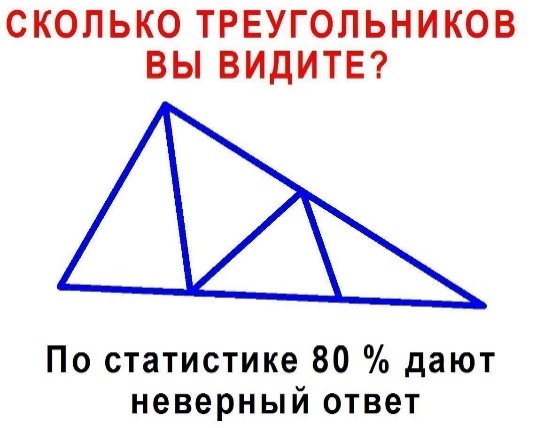 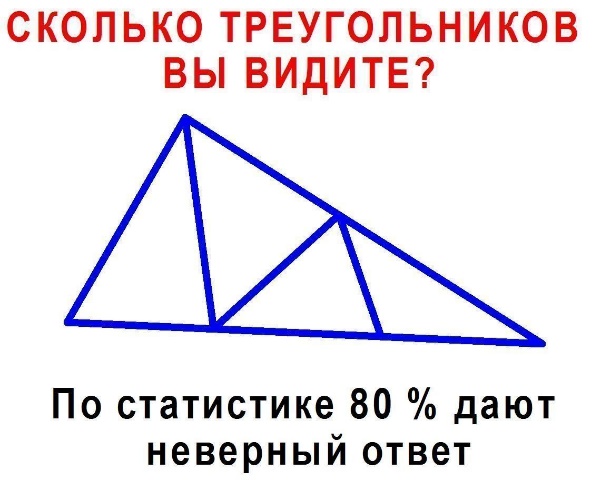 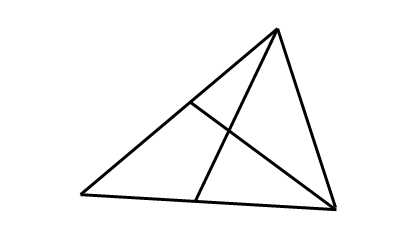 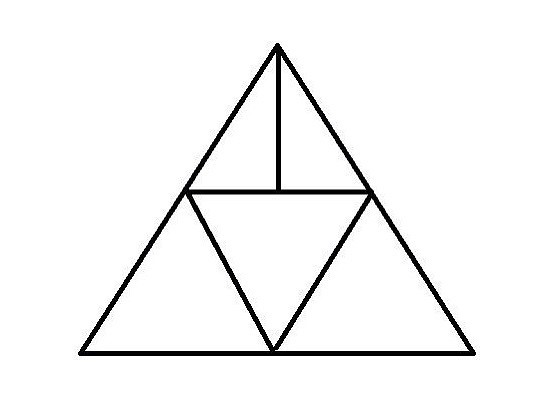 Квадратов?                                    Квадратов?                                       Квадратов?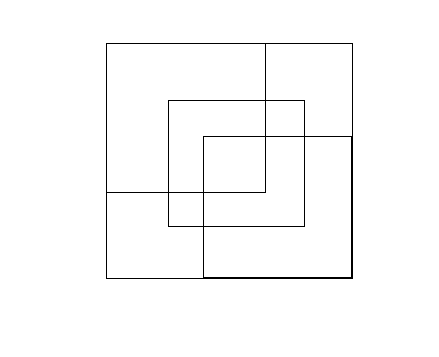 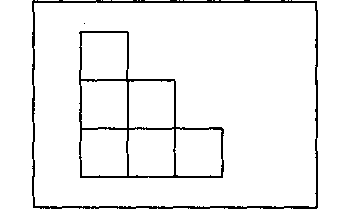 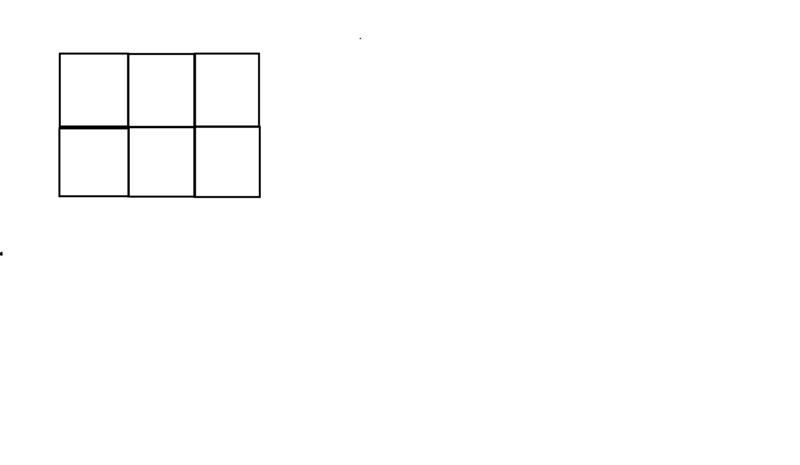 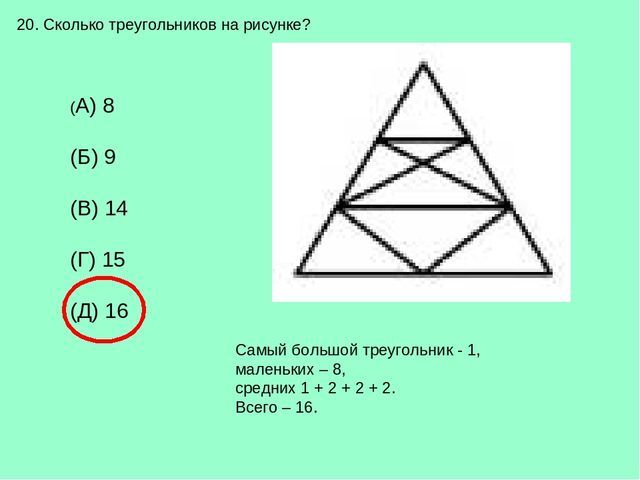 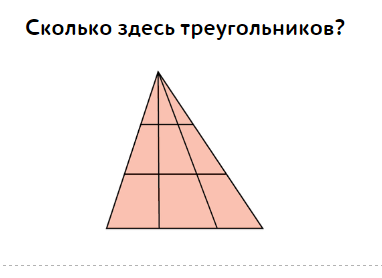 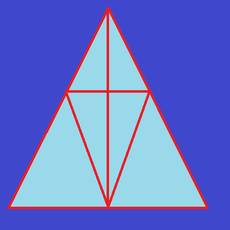 Квадратов?                                         Квадратов?                                                Квадратов?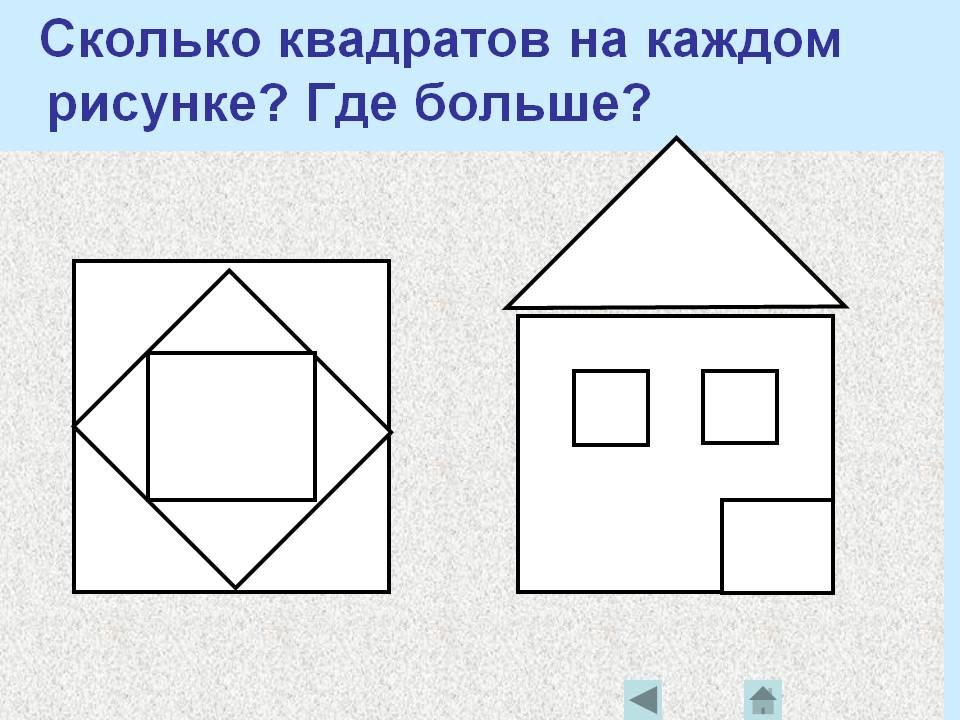 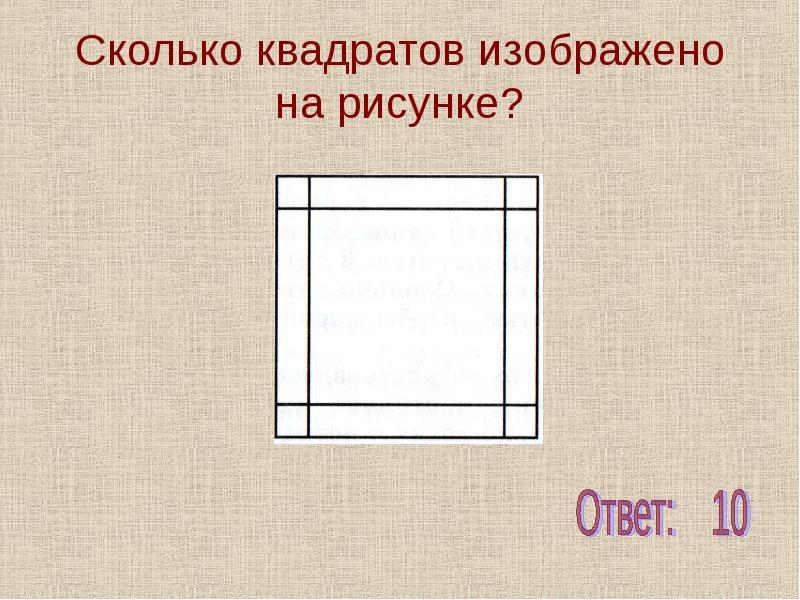 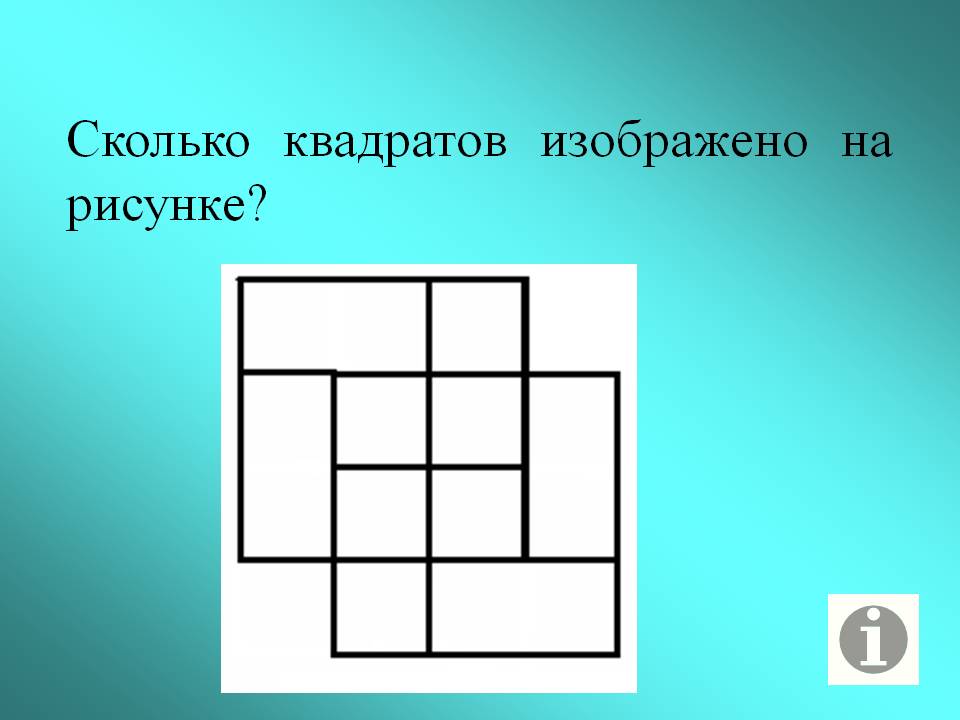 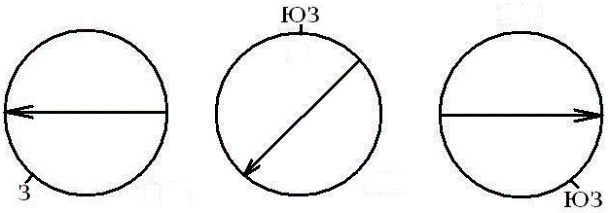 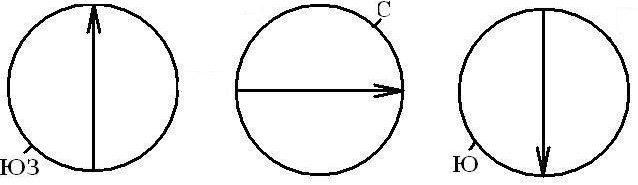 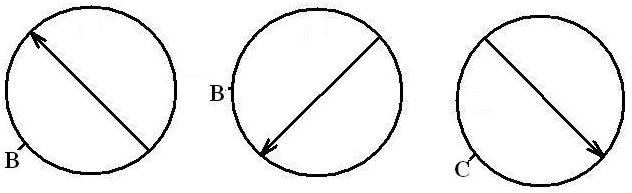 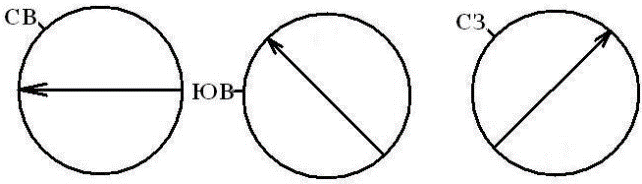 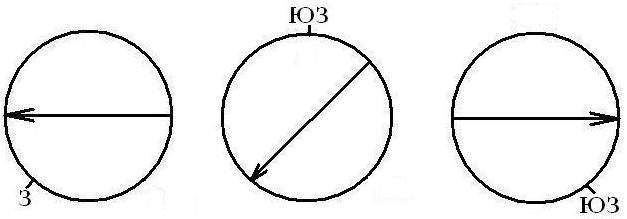 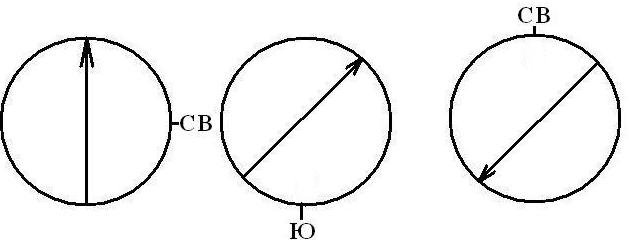 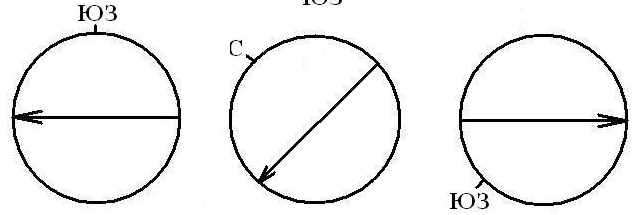 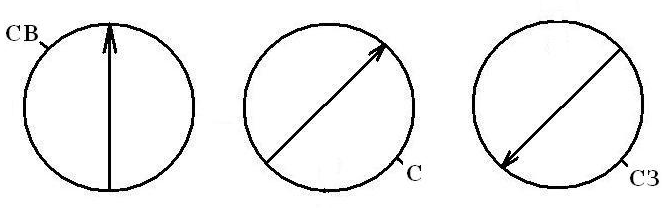 Назовите и нарисуйте знак Назовите и нарисуйте знакНазовите и нарисуйте знакНазовите и нарисуйте знакНазовите и нарисуйте знакНужны бензин и маслоСледую в этом направленииНет Все в порядкеВсе в порядкеДаНужны оружие и боеприпасыНужны бензин и маслоСледую в этом направленииНужны продовольствие и вода